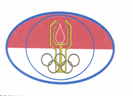 SUMBANGANKELAB SUKAN DAN KEBAJIKANJABATAN KETUA MENTERI MELAKANAMA PEMOHON		:	____________________________________________NO. KAD PENGENALAN	:	____________________________________________JAWATAN			:	____________________________________________BAHAGIAN/UNIT		:	____________________________________________ Nota: Jumlah tuntutan pada tahun semasa.  Sila tandakan ( X ) pada ruangan yang berkenaan dan sertakan dokumen  berkaitan.PERAKUAN PEMOHON & KETUA JABATAN: Saya mengesahkan bahawa maklumat dalam permohonan ini adalah benar..............................................				 ..........................................................      (Tandatangan Pemohon) 				    (Tandatangan & Cop Ketua Jabatan)Nama	    :						  Nama & Jawatan:Tel/Samb:						Tarikh	   :						  Tarikh	   :_______________________________________________________________________KELULUSAN BIRO KEBAJIKAN DAN SOSIALPermohonan * Disokong / Tidak DisokongTandatangan Biro Kebajikan dan Sosial :  __________________________Tarikh	:	___________________ _________________________________________________________________________KELULUSAN SETIAUSAHA / PENOLONG SETIAUSAHA KELAB SUKAN DAN KEBAJIKAN JKMMPermohonan * Diluluskan / DitolakTandatangan Setiausaha / Pen. Setiausaha :  __________________________Tarikh	:	___________________ _________________________________________________________________________PENGESAHAN BENDAHARI /  PENOLONG BENDAHARIPermohonan   ____________________________________ berjumlah _______________                        ( Nama & No. Kad Pengenalan Pemohon ) telah dibuat pembayaran pada    	:     	______________________ Tanda Tangan Bendahari /		: 	______________________  Pen. BendahariTarikh		           			: 	______________________   *  Sila potong mana yang tidak berkenaanPerkaraTuntutan PertamaTuntutan KeduaTuntutan KetigaMenerima Cahaya Mata ( 3 orang anak sahaja termasuk anak angkat )Berkahwin Ditahan Wad ( 1 kali kemasukan sahaja )Kematian Keluarga (Sila nyatakan hubungan keluarga)Haji dan Umrah ( 1 kali sahaja )